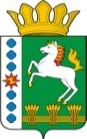 КОНТРОЛЬНО-СЧЕТНЫЙ ОРГАН ШАРЫПОВСКОГО РАЙОНАКрасноярского краяЗаключениена проект Постановления администрации Парнинского сельсовета «О внесении изменений в Постановление администрации Парнинского сельсовета от 30.10.2013 № 154-п «Об утверждении муниципальной программы Парнинского сельсовета «Обеспечение транспортной доступности и коммунальными услугами граждан» (в ред. от 29.11.2019 № 131-п, от 27.04.2020 № 36-п)16 октября 2020 год 						 	                         № 93 Настоящее экспертное заключение подготовлено Контрольно – счетным органом Шарыповского района на основании ст. 157 Бюджетного  кодекса Российской Федерации, ст. 9 Федерального закона от 07.02.2011 № 6-ФЗ «Об общих принципах организации и деятельности контрольно – счетных органов субъектов Российской Федерации и муниципальных образований», ст. 15 Решения Шарыповского районного Совета депутатов от 20.09.2012 № 31/289р «О внесении изменений и дополнений в Решение Шарыповского районного Совета депутатов от 21.06.2012 № 28/272р «О создании Контрольно – счетного органа Шарыповского района» (в ред. от 20.03.2014 № 46/536р, 25.09.2014 № 51/573р, от 26.02.2015 № 56/671р), п.1.2. Соглашения от 22.01.2015 «О передаче Контрольно-счетному органу Шарыповского района полномочий Контрольно-счетного органа Парнинского сельсовета по осуществлению внешнего муниципального финансового контроля» и в соответствии со стандартом организации деятельности Контрольно-счетного органа Шарыповского района СОД 2 «Организация, проведение и оформление результатов финансово-экономической экспертизы проектов Решений Шарыповского районного Совета депутатов и нормативно-правовых актов по бюджетно-финансовым вопросам и вопросам использования муниципального имущества и проектов муниципальных программ» утвержденного приказом Контрольно-счетного органа Шарыповского района от 16.12.2013 № 29.          Представленный на экспертизу проект Постановления администрации Парнинского сельсовета «О внесении изменений в Постановление администрации Парнинского сельсовета от 30.10.2013 № 154-п «Об утверждении муниципальной программы Парнинского сельсовета «Обеспечение транспортной доступности и коммунальными услугами граждан» (в ред. от 29.11.2019 № 131-п, от 27.04.2020 № 36-п) направлен в Контрольно – счетный орган Шарыповского района 15 октября 2020 года, разработчиком данного проекта Постановления является администрация Парнинского сельсовета Шарыповского района.Основанием для разработки муниципальной программы являются:- статья 179 Бюджетного кодекса Российской Федерации;- постановление администрации Парнинского сельсовета от 29.07.2013 № 94-п «Об утверждении Порядка принятия решений о разработке  муниципальных программ Парнинского сельсовета, их формировании и реализации»;- распоряжение администрации Парнинского сельсовета от 31.07.2013 № 28-р «Об утверждении перечня муниципальных программ Парнинского сельсовета».Ответственный исполнитель администрация Парнинского сельсовета.Соисполнители муниципальной программы отсутствуют.Перечень подпрограмм и отдельных мероприятий муниципальной программы:Модернизация, реконструкция и капитальный ремонт объектов коммунальной инфраструктуры, жилья и благоустройства территории.Проведение мероприятий, направленных на сохранение и улучшение транспортно-эксплуатационного состояния улично-дорожной сети сельского поселения.Обращение с твердыми бытовыми, промышленными и биологическими отходами на территории поселения.Мероприятие проведено 15-16 октября 2020 года.В ходе подготовки заключения Контрольно – счетным органом Шарыповского района были проанализированы следующие материалы:- проект Постановления главы администрации Парнинского сельсовета «О внесении изменений в Постановление администрации Парнинского сельсовета от 30.10.2013 № 154-п «Об утверждении муниципальной программы Парнинского сельсовета «Обеспечение транспортной доступности и коммунальными услугами граждан» (в ред. от 29.11.2019 № 131-п, от 27.04.2020 № 36-п);- паспорт муниципальной программы Парнинского сельсовета «Обеспечение транспортной доступности и коммунальными услугами граждан».Основной целью программы является повышение качества предоставления жилищно – коммунальных услуг населению и улучшение транспортно – эксплуатационного состояния дорог местного значения.Достижение целей муниципальной программы осуществляется путем решения следующих задач:Создание условий для обеспечения качественными услугами ЖКХ населения.Бесперебойное и безопасное движение транспортных средств по улично – дорожной сети сельского поселения.Предотвращение вредного воздействия бытовых и промышленных отходов на здоровье человека и окружающую природную среду.Рассмотрев представленные материалы к проекту Постановления муниципальной программы Парнинского сельсовета «Обеспечение транспортной доступности и коммунальными услугами граждан» установлено следующее. Внесены изменения в паспорт муниципальной программы, по строке (пункту) «Ресурсное обеспечение муниципальной программы».После внесения изменений строка  будет читаться:Увеличение бюджетных ассигнований по муниципальной программе в сумме 4 607 406,96 руб. (7,29%), в том числе:- увеличение за счет средств федерального бюджета в сумме 287 555,31 руб. (230,58%);- увеличение за счет средств краевого бюджета в сумме 4 025 463,69 руб. (14,18%);- увеличение за счет средств районного бюджета в сумме 370 028,00 руб. (2,82%);- уменьшение за счет средств бюджета поселения в сумме 75 640,04 руб. (0,36%). В соответствии с проектом паспорта Подпрограммы «Модернизация, реконструкция и капитальный ремонт объектов коммунальной инфраструктуры, жилья и благоустройства территории» муниципальной программы, происходит изменение по строке (пункту) «Объемы и источники финансирования подпрограммы».После внесения изменений строка  будет читаться:Увеличение бюджетных ассигнований по подпрограмме «Модернизация, реконструкция и капитальный ремонт объектов коммунальной инфраструктуры, жилья и благоустройства территории» в сумме 4 607 406,96 руб. (79,92%), в том числе:увеличение за счет средств федерального бюджета в сумме 287 555,31 руб. (100,00%) на  обустройство и восстановление воинских захоронений; увеличение за счет средств краевого бюджета в сумме 4 025 463,69 руб. (100,00%), из них:- в сумме 3 750 000,00  руб. на  строительство (приобретение) административно-жилых комплексов для предоставления жилых помещений и обеспечения деятельности участковых уполномоченных полиции;- в сумме 157 063,69  руб. на  обустройство и восстановление воинских захоронений;- в сумме 80 550,00  руб. на  содействие развитию налогового потенциала;- в сумме 37 850,00  руб. на  поддержку самообложения граждан.увеличение за счет средств районного бюджета в сумме 370 028,00 руб. (100,00%), из них:- в сумме 150 205,00  руб. на  текущий ремонт сетей теплоснабжения по пер.Школьному в с.Парная;- в сумме 138 242,00  руб. на  решение неотложных вопросов в сфере ЖКХ;- в сумме 6 581,00  руб. на  обустройство и восстановление воинских захоронений;- в сумме 75 000,00  руб. на  строительство (приобретение) административно-жилых комплексов для предоставления жилых помещений и обеспечения деятельности участковых уполномоченных полиции.уменьшение за счет средств бюджета поселения в сумме 75 640,04 руб. (1,31%) на прочие мероприятия по благоустройству. Перераспределены бюджетные ассигнования в сумме 40 000,00 руб. с мероприятия «Прочие мероприятия по благоустройству» на мероприятие «Организация видеонаблюдения на набережной с. Парная».На основании выше изложенного Контрольно-счётный  орган Шарыповского района  предлагает Администрации Парнинского сельсовета утвердить проект Постановления главы администрации Парнинского сельсовета «О внесении изменений в Постановление администрации Парнинского сельсовета от 30.10.2013 № 154-п «Об утверждении муниципальной программы Парнинского сельсовета «Обеспечение транспортной доступности и коммунальными услугами граждан» (в ред. от 29.11.2020 № 131-п, от 27.04.2020 № 36-п).ПредседательКонтрольно – счетного органа						Г.В. СавчукРесурсное обеспечение муниципальной программыПредыдущая редакцияПредлагаемая редакцияРесурсное обеспечение муниципальной программыОбщий объем бюджетных ассигнований на реализацию муниципальной  программы составляет 63 187 481,71  руб.; в том числе:за счет средств федерального бюджета 124 709,49 руб., из них:2014 год – 0,00 руб.;2015 год – 0,00 руб.;2016 год – 0,00 руб.;2017 год – 0,00 руб.;2018 год – 0,00 руб.;2019 год – 124 709,49 руб.;2020 год – 0,00 руб.;2021 год – 0,00 руб.;2022 год – 0,00 руб.за счет средств краевого бюджета 28 396 499,51 руб., из них:2014 год – 60 932,00 руб.;2015 год – 2 332 151,84 руб.;2016 год – 1 816 128,66 руб.;2017 год – 2 409 749,00 руб.;2018 год – 2 300 991,00 руб.;2019 год – 13 202 382,01 руб.;2020 год – 1 990 960,00 руб.;2021 год – 2 127 681,00 руб.;2022 год – 2 155 524,00 руб.за счет средств районного бюджета13 140 626,73 руб., из них:2014 год – 967 807,00 руб.;2015 год – 2 994 032,22 руб.;2016 год – 447 329,00 руб.;2017 год – 999 495,00 руб.;2018 год – 2 021 827,51 руб.;2019 год – 5 092 936,00 руб.;2020 год – 308 600,00 руб.;2021 год – 308 600,00 руб.;2022 год – 0,00 руб.за счет средств бюджета поселения 21 025 645,98  руб., из них:2014 год – 2 775 937,21 руб.;2015 год – 2 192 752,40 руб.;2016 год – 2 214 360,04 руб.;2017 год – 2 166 732,00 руб.;2018 год – 2 313 495,91 руб.;2019 год – 2 202 740,00 руб.;2020 год – 2 728 796,43 руб.;2021 год – 2 177 916,00 руб.;2022 год – 2 252 916,00 руб.за счет средств из внебюджетных источников – 500 000,00 руб., из них:2014 год – 0,00 руб.;2015 год – 0,00 руб.;2016 год – 500 000,00 руб.;2017 год – 0,00 руб.;2018 год – 0,00 руб.;2019 год – 0,00 руб.;2020 год – 0,00 руб.;2021 год – 0,00 руб.Общий объем бюджетных ассигнований на реализацию муниципальной  программы составляет 67 794 888,67  руб.; в том числе:за счет средств федерального бюджета 412 264,80 руб., из них:2014 год – 0,00 руб.;2015 год – 0,00 руб.;2016 год – 0,00 руб.;2017 год – 0,00 руб.;2018 год – 0,00 руб.;2019 год – 124 709,49 руб.;2020 год – 287 555,31 руб.;2021 год – 0,00 руб.;2022 год – 0,00 руб.за счет средств краевого бюджета 32 421 963,20 руб., из них:2014 год – 60 932,00 руб.;2015 год – 2 332 151,84 руб.;2016 год – 1 816 128,66 руб.;2017 год – 2 409 749,00 руб.;2018 год – 2 300 991,00 руб.;2019 год – 13 202 382,01 руб.;2020 год – 6 016 423,69 руб.;2021 год – 2 127 681,00 руб.;2022 год – 2 155 524,00 руб.за счет средств районного бюджета13 510 654,73 руб., из них:2014 год – 967 807,00 руб.;2015 год – 2 994 032,22 руб.;2016 год – 447 329,00 руб.;2017 год – 999 495,00 руб.;2018 год – 2 021 827,51 руб.;2019 год – 5 092 936,00 руб.;2020 год – 678 628,00 руб.;2021 год – 308 600,00 руб.;2022 год – 0,00 руб.за счет средств бюджета поселения 20 950 005,94  руб., из них:2014 год – 2 775 937,21 руб.;2015 год – 2 192 752,40 руб.;2016 год – 2 214 360,04 руб.;2017 год – 2 166 732,00 руб.;2018 год – 2 313 495,91 руб.;2019 год – 2 202 740,00 руб.;2020 год – 2 653 156,39 руб.;2021 год – 2 177 916,00 руб.;2022 год – 2 252 916,00 руб.за счет средств из внебюджетных источников – 500 000,00 руб., из них:2014 год – 0,00 руб.;2015 год – 0,00 руб.;2016 год – 500 000,00 руб.;2017 год – 0,00 руб.;2018 год – 0,00 руб.;2019 год – 0,00 руб.;2020 год – 0,00 руб.;2021 год – 0,00 руб.Объемы и источники финансирования подпрограммы Предыдущая редакцияПредлагаемая редакция (проект Постановления)Объемы и источники финансирования подпрограммы Общий объем бюджетных ассигнований на реализацию подпрограммы  составляет 5 765 189,65 руб., в том числе:за счет средств бюджета поселения5 765 189,65 руб., из них:2020 год  - 2 133 189,65 руб.;2021 год – 1 786 000,00 руб.;2022 год – 1 846 000,00 руб.Общий объем бюджетных ассигнований на реализацию подпрограммы  составляет 10 372 596,61 руб., в том числе:за счет средств федерального бюджета 287 555,31 руб., из них:2020 год  -287 555,31 руб.;2021 год – 0,00 руб.;2022 год – 0,00 руб.за счет средств краевого бюджета 4 025 463,69 руб., из них:2020 год  - 4 025 463,69 руб.;2021 год – 0,00 руб.;2022 год – 0,00 руб.за счет средств районного бюджета370 028,00 руб., из них:2020 год  - 370 028,00 руб.;2021 год – 0,00 руб.;2022 год – 0,00 руб.за счет средств бюджета поселения5 689 549,61 руб., из них:2020 год  - 2 057 549,61 руб.;2021 год – 1 786 000,00 руб.;2022 год – 1 846 000,00 руб.